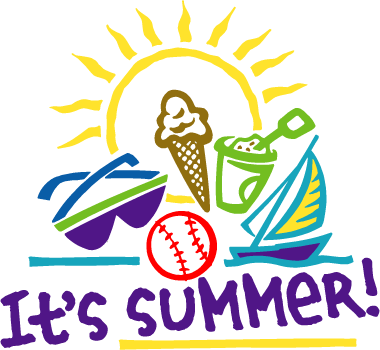 May 2016Mon.Tue.Wed.Thu.Fri.Sat.Sun.1234567891011121314151617181920212223242526272829Introduction and explanation of classesMeet teachersPoolLego CampAirplanes with Mr. GibsonLego CampPoolLego CampLego Camp30311234Field Trip-Farmington TheaterPoolCodingAnti BullyingLaser Etching-Mr. GibsonCodingPool CodingAnti BullyingMEGA RELAY